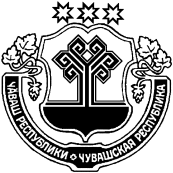              О признании утратившими силу  отдельных  постановлений администрации  Михайловского сельского поселения Цивильского района Чувашской Республики         В целях приведения нормативно - правовых актов Михайловского сельского поселения в соответствие с действующим законодательством, руководствуясь Федеральным законом  от 06.10.2003 г. №131-ФЗ «Об общих принципах организации местного самоуправления в Российской Федерации», администрация  Михайловского сельского поселения  ПОСТАНОВЛЯЕТ:       1.Признать утратившими силу  следующие постановления администрации  Михайловского сельского поселения Цивильского района Чувашской Республики:- 21.12.2018 №65 «О закреплении полномочий администратора доходов бюджета  Михайловского сельского поселения Цивильского района Чувашской Республики»;        -20.12.2019 №69 «О внесении изменений в постановление администрации Михайловского   сельского поселения Цивильского района Чувашской Республики от 21.12.2018 г.№65 «О закреплении полномочий администратора доходов бюджета  Михайловского сельского поселения Цивильского района Чувашской Республики»»; -27.12.2019 №72 «О внесении изменений в постановление администрации  Михайловского сельского поселения  Цивильского района Чувашской Республики от 21.12.2018 №65 «О закреплении полномочий администратора доходов бюджета  Михайловского сельского поселения Цивильского района Чувашской Республики»»; -19.02.2020 №03«О внесении изменений в постановление администрации  Михайловского сельского поселения Цивильского района Чувашской Республики от 21.12.2018 г.№65 «О закреплении полномочий администратора доходов бюджета  Михайловского сельского поселения Цивильского района Чувашской Республики»»;     -24.03.2020 №08 «О внесении изменений в постановление администрации  Михайловского сельского поселения  Цивильского района Чувашской Республики от 21.12.2018 г.№65 «О закреплении полномочий администратора доходов бюджета  Михайловского сельского поселения Цивильского района Чувашской Республики»»; -22.04.2020№15 «О внесении изменений в постановление администрации  Михайловского сельского поселения Цивильского района Чувашской Республики от 21.12.2018 г.№65 «О закреплении полномочий администратора доходов бюджета  Михайловского сельского поселения Цивильского района Чувашской Республики»»; -08.06.2020 №20 «О внесении изменений в постановление администрации  Михайловского сельского поселения Цивильского района Чувашской Республики от 21.12.2018 г. №65 «О закреплении полномочий администратора доходов бюджета  Михайловского сельского поселения Цивильского района Чувашской Республики»»; -10.11.2021 №44 «О внесении изменений в постановление администрации  Михайловского сельского поселения Цивильского района Чувашской Республики от 21.12.2018 г. №65 «О закреплении полномочий администратора доходов бюджета  Михайловского сельского поселения Цивильского района Чувашской Республики»»;-14.02.2022№08 «О внесении изменений в постановление администрации  Михайловского сельского поселения Цивильского района Чувашской Республики от 21.12.2018 г. №65 «О закреплении полномочий администратора доходов бюджета  Михайловского сельского поселения Цивильского района Чувашской Республики»»;     2. Настоящее постановление  разместить на официальном сайте администрации   Михайловского сельского поселения.3. Настоящее постановление вступает в силу с 01.01.2023 года.Глава   администрацииМихайловского сельского поселения                                                          Г.И.НиколаевЧĂВАШ  РЕСПУБЛИКИÇЕРПУ РАЙОНĚ ЧУВАШСКАЯ  РЕСПУБЛИКА ЦИВИЛЬСКИЙ   РАЙОН  МИХАЙЛОВКА  ЯЛ ПОСЕЛЕНИЙĚН АДМИНИСТРАЦИЙЕ                   ЙЫШАНУ  2022 с. декабрĕн  09-мĕшĕ  53- №                Михайловка     ялě АДМИНИСТРАЦИЯМИХАЙЛОВСКОГО  СЕЛЬСКОГОПОСЕЛЕНИЯ           ПОСТАНОВЛЕНИЕ   09 декабря  2022 г. № 53           деревня    Михайловка